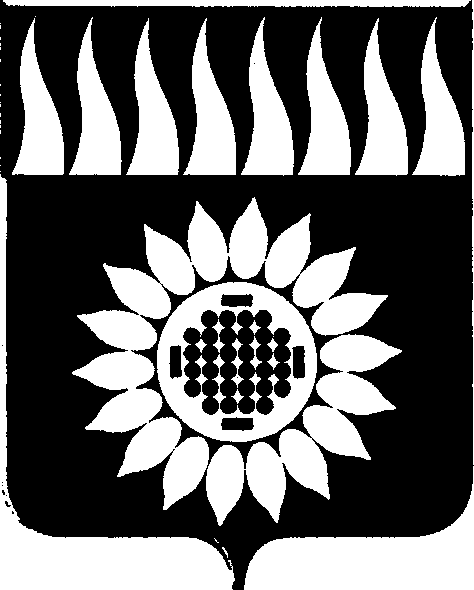 ГОРОДСКОЙ ОКРУГ ЗАРЕЧНЫЙД У М Ашестой  созыв____________________________________________________________ТРИДЦАТЬ ДЕВЯТОЕ ОЧЕРЕДНОЕ ЗАСЕДАНИЕР Е Ш Е Н И Е27.09.2018 г. № 96-Р   О заработной плате лиц, замещающих на постоянной основе муниципальные должности в городском округе Заречный   Руководствуясь статьями 11, 21, 129 Трудового кодекса Российской Федерации, пунктом 1 Правил выплаты ежемесячных процентных надбавок к должностному окладу (тарифной ставке) граждан, допущенных к государственной тайне на постоянной основе, и сотрудников структурных подразделений по защите государственной тайны, утвержденных Постановлением Правительства Российской Федерации от 18 сентября 2006 года N 573, пунктом 6 статьи 2 Закона Свердловской области от 26 декабря 2008 года N 146-03 "О гарантиях осуществления полномочий депутата представительного органа муниципального образования, члена выборного органа местного самоуправления, выборного должностного лица местного самоуправления в муниципальных образованиях, расположенных на территории Свердловской области", Уставом городского округа Заречный,   Дума решила:Ввести для лиц, замещающих на постоянной основе муниципальные должности в городском округе Заречный (далее - лица, замещающие муниципальные должности) заработную плату, состоящую из месячного должностного оклада (далее - должностной оклад) и ежемесячных и иных дополнительных выплат (далее - дополнительные выплаты).Утвердить размеры должностных окладов лиц, замещающих муниципальные должности (приложение № 1).3. Установить, что увеличение (индексация) размера должностного оклада лиц, замещающих муниципальные должности, осуществляется в том же порядке, в котором увеличиваются (индексируются) размеры должностных окладов лиц, замещающих должности муниципальной службы в органах местного самоуправления городского округа Заречный.4. Установить, что в состав дополнительных выплат заработной платы лиц, замещающих муниципальные должности, входят:  ежемесячное денежное поощрение;ежемесячная процентная надбавка к должностному окладу за работу со сведениями, составляющими государственную тайну;ежемесячная надбавка к должностному окладу за выслугу лет;единовременная выплата материальной помощи.        5. Ежемесячное денежное поощрение выплачивается:лицу, замещающему должность Главы городского округа Заречный в размере 1,5 должностных окладов;лицу, замещающему должность председателя Думы городского округа Заречный в размере 1,5 должностных окладов;6. Ежемесячная процентная надбавка к должностному окладу за работу со сведениями, составляющими государственную тайну, в соответствии с законодательством Российской Федерации выплачивается лицу, замещающему должность Главы городского округа в размере 50% должностного оклада.7. Ежемесячная надбавка к должностному окладу за выслугу лет выплачивается в соответствии с Положением об оплате труда  муниципальных служащих и работников, осуществляющих техническое обеспечение деятельности органов местного самоуправления городского округа Заречный.8. Единовременная выплата,  материальной помощи выплачивается лицам, замещающим муниципальные должности в размере трех должностных окладов.   9. Установить, что фонд оплаты труда лиц, замещающих муниципальные должности формируется за счет средств, направляемых на выплаты:должностных окладов;дополнительных выплат;районного коэффициента.        10. При формировании фонда оплаты труда лиц, замещающих муниципальные должности, сверх сумм средств, направляемых для выплаты должностных окладов и районного коэффициента, предусматриваются средства (в расчете на год) в размере не более 30  должностных окладов каждому должностному лицу.11. Лицам, замещающим муниципальные должности на постоянной основе, может дополнительно выплачиваться материальная помощь в пределах средств, утвержденных на содержание и обеспечение деятельности лиц, замещающих муниципальные должности в местном бюджете.12. Лицам, замещающим муниципальные должности на постоянной основе, по решению Думы может выплачиваться дополнительное денежное вознаграждение по итогам года за счет экономии фонда оплаты труда в пределах средств, утвержденных в местном бюджете на содержание лиц, замещающих муниципальные должности на постоянной основе.13. Признать утратившими силу  следующие решения Думы городского округа Заречный:           -   от 26.11.2009 г. № 194-Р «Об утверждении Положения об оплате труда Главы городского округа Заречный»;          -   от 22.12.2016 г. № 74-Р «О денежном содержании Главы городского округа Заречный» ;        -  от  02.03.2017 г. № 42-Р  « Об  утверждении Положения об   оплате труда председателя Думы       городского округа     Заречный,          исполняющего полномочия на постоянной основе»;     от 02.03.2017 г. № 43-Р «О денежном содержании председателя Думы       городского округа Заречный, исполняющего           полномочия    на постоянной основе».14. Настоящее решение вступает в силу с 1 октября 2018 года.15. Опубликовать настоящее решение в установленном порядке и разместить на официальном сайте городского округа Заречный.Председатель Думы  городского округа                                           В.Н. БоярскихГлава городского округа                                                                    А.В. Захарцев  Приложение № 1 к решению Думыот 27.09.2018г. № 96-РДолжностные оклады лиц, замещающих муниципальные должности в городском округе ЗаречныйГлава городского округа Заречный31 820  руб.председатель Думы городского округа Заречный22 416 руб.